 彰化縣社會工作師公會108年度家族排列工作坊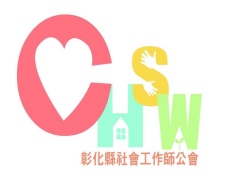            --「療癒來自看見」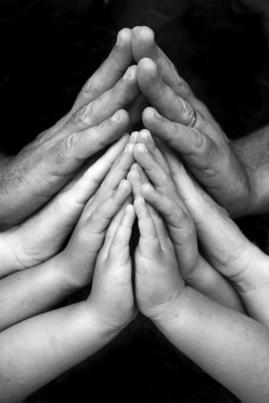 一、課程介紹:   家族系統排列法，是德國大師海靈格所創，目前盛行於歐洲的心靈工作法。許多生命的重大問題，如離婚、破產、重病、工作不順、親子教養、行為偏差、莫名的情緒問題，甚至生命的意義與方向等問題，常常是因為家庭中"愛的流動"受到了阻礙，或是家庭秩序受到了不當的干擾。透過家族系統排列工作，看見在原生家庭中的模式，以及這些模式如何影響現在的生活。當我們覺察到在自己身上的模式，我們就可以跨出這些模式在生命中成長。　 ​在本課程裡，您將透過「更大的力量」帶領，去看見過去生命與家族發生的事，如何影響您現在的伴侶關係、親子關係、金錢關係、與身心健康。然後，開始學習用尊重的態度，去面對這一切。當您準備好了，將會慢慢地放下過去事件的影響，而開始轉向自己的未來，並將心中的愛傳遞出去，為世界做一些好事。​此系列課程，也是家排訓練的進階課程。透過沉浸在排列的場域，與自我療癒的過程，幫助您再度變成「空」，則您能夠真正地看見當事人的需求，並允許自己跟隨「道」來移動。二、課程目標:  (一)了解自己的感受跟信念  (二)擁有小團體的輔導作用  (三)認識家族系統排列以及功能  (四)找到目前什麼地方使你卡住了，並協助其改變。  (五)加強自信心、人際關係還有工作才能三、課程資訊:  (一)日期：108年8月20日(二)  (二)時間：09:00~17:00  (三)地點:和美鎮詔安社區活動中心(和美鎮彰和路2段176號)  (四)課程內容:(五)師資簡介:    1.張貴傑博士(淡江大學教育心理與諮商研究所副教授、中華民國諮商心理      師暨認證督導（台灣諮商心理學會）    2.楊蓓珍(藍海催眠研究機構負責人、NGH認證催眠師) 四、參加對象: (一)彰化縣社工師公會會員(免費，但需繳保證金500元，當天報到時領回)     及非本公會會員對家族系統排列有興趣的夥伴、助人工作者30人(請繳交     1000元(含保證金500元及課程費用500元)  (二)匯款資訊:    1.戶名:彰化縣社會工作師公會    2.郵局代號:700    3.帳號:0081237-1706186    4.匯款成功請電傳:chsw500@gmail.com，告知姓名、轉帳後5碼五、報名資訊:  (一)報名時間:自即日起至108年8月10日止  (二)報名方式:線上報名，報名網址:  (三)聯絡資訊:0905189678(謝小姐)、chsw500@gmail.com六、本課程申請社工師繼續教育學分6小時時間主題09:00~10:00認識關係10:00~11:00關係中的權利11:00~12:00關係中的動力12:00~13:30休息一下下13:30~14:30與案主的對話關係14:30~15:30回到自己15:30~16:30倫理議題